NAŘÍZENÍ JIHOČESKÉHO KRAJEze dne 21. 9. 2023o vyhlášení přírodní památky Zlatý potok v Pošumavía o stanovení jejích bližších ochranných podmínekRada Jihočeského kraje vydává dne 21. 9. 2023 podle § 36 a § 77a odst. 2 zákona č. 114/1992 Sb., o ochraně přírody a krajiny, ve znění pozdějších předpisů, dále podle § 7 a § 59 odst. 1 písm. k) zákona č. 129/2000 Sb., o krajích, ve znění pozdějších předpisů, toto nařízení.Článek 1Vymezení přírodní památkyTímto nařízením se zřizuje přírodní památka Zlatý potok v Pošumaví a stanovují se omezení ve využití jejího území.Přírodní památka se nachází ve správním obvodu obce s rozšířenou působností Prachatice, v obvodu územní působnosti obcí Nebahovy, Chroboly, Mičovice a Vitějovice. Přírodní památka zahrnuje část katastrálních území Frantoly, Chroboly, Kralovice, Lažišťka a Vitějovice.Hranice přírodní památky se stanoví uzavřeným geometrickým obrazcem s přímými stranami, jehož vrcholy jsou určeny souřadnicemi systému jednotné trigonometrické sítě katastrální (dále jen „S-JTSK“). Seznam souřadnic v souřadnicovém systému S-JTSK jednotlivých vrcholů geometrického obrazce, je uveden v příloze č. 1 k tomuto nařízení.Ochranné pásmo přírodní památky Zlatý potok v Pošumaví se nezřizuje.Grafické znázornění území přírodní památky Zlatý potok v Pošumaví je zakresleno do katastrální mapy, která je přílohou č. 2 tohoto nařízení.Článek 2Soustava NATURA 2000Území přírodní památky Zlatý potok v Pošumaví bylo zařazeno nařízením vlády č. 318/2013 Sb., kterým se stanoví národní seznam evropsky významných lokalit, ve znění pozdějších předpisů, mezi evropsky významné lokality (dále jen „EVL“) a tvoří EVL s názvem „Zlatý potok v Pošumaví“, kód lokality CZ0314641.Článek 3Předmět ochranyKomplex biologicky cenných lesních a lučních společenstev ve vazbě na údolí menšího toku.  Článek 4Bližší ochranné podmínkyPro přírodní památku se nestanovují bližší ochranné podmínky.Článek 5Obecná ustanoveníPorušení povinnosti stanovené tímto nařízením lze postihnout jako přestupek.Článek 6ÚčinnostToto nařízení nabývá účinnosti patnáctým dnem následujícím po dni vyhlášení ve Sbírce právních předpisů územních samosprávných celků a některých správních úřadů.      Mgr. František Talíř v.r.	           MUDr. Martin Kuba v.r.	  1. náměstek hejtmana	     hejtmanPříloha č. 1 k nařízení Jihočeského kraje ze dne 21. 9. 2023: seznam souřadnic v souřadnicovém systému S–JTSK jednotlivých vrcholů geometrického obrazce, kterými jsou stanoveny hranice přírodní památky Zlatý potok v Pošumaví.Část 1Část 2Část 3Část 4Příloha č. 2 k nařízení Jihočeského kraje ze dne 21. 9. 2023: vymezení přírodní památky Zlatý potok v Pošumaví na podkladu katastrální mapy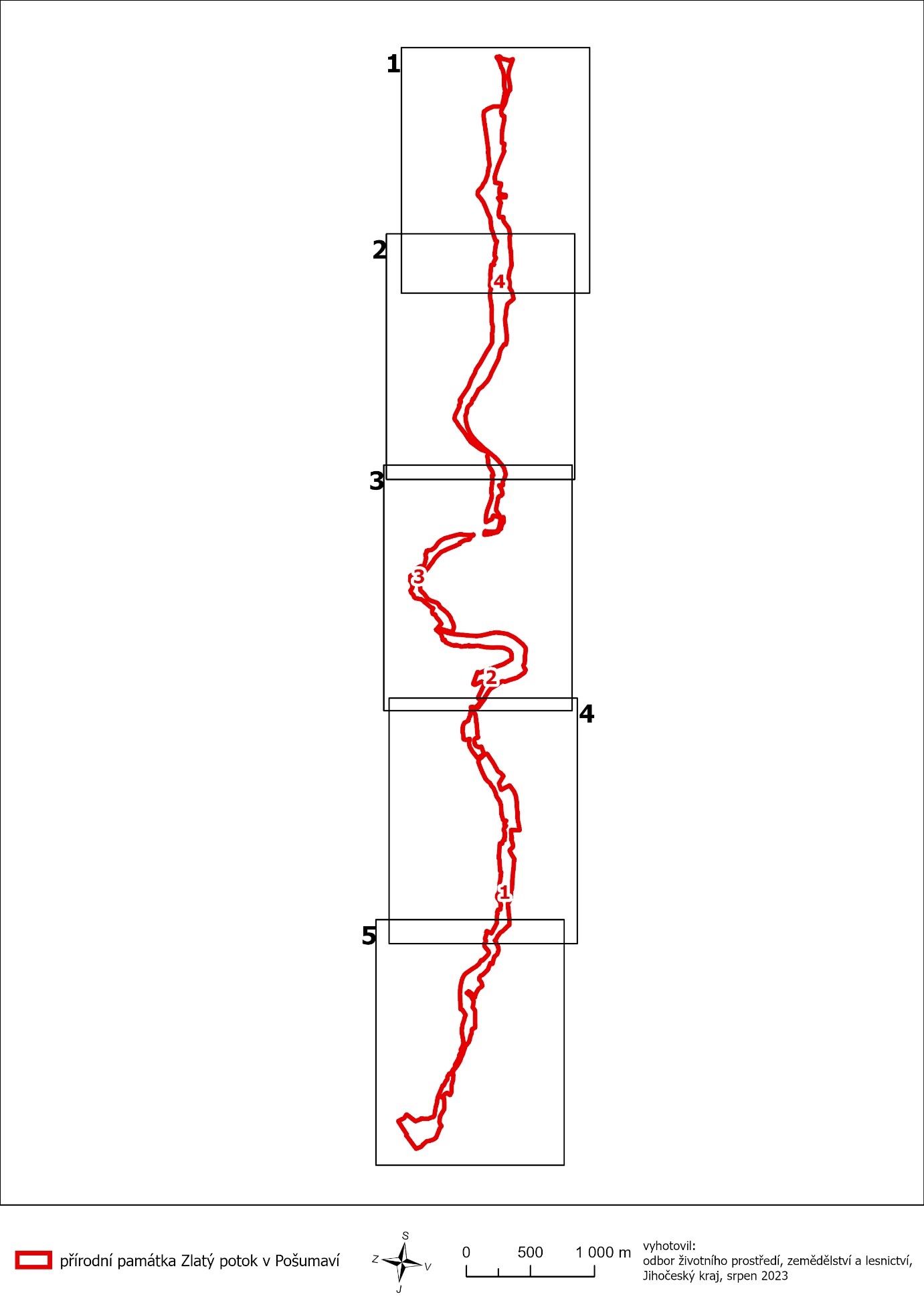 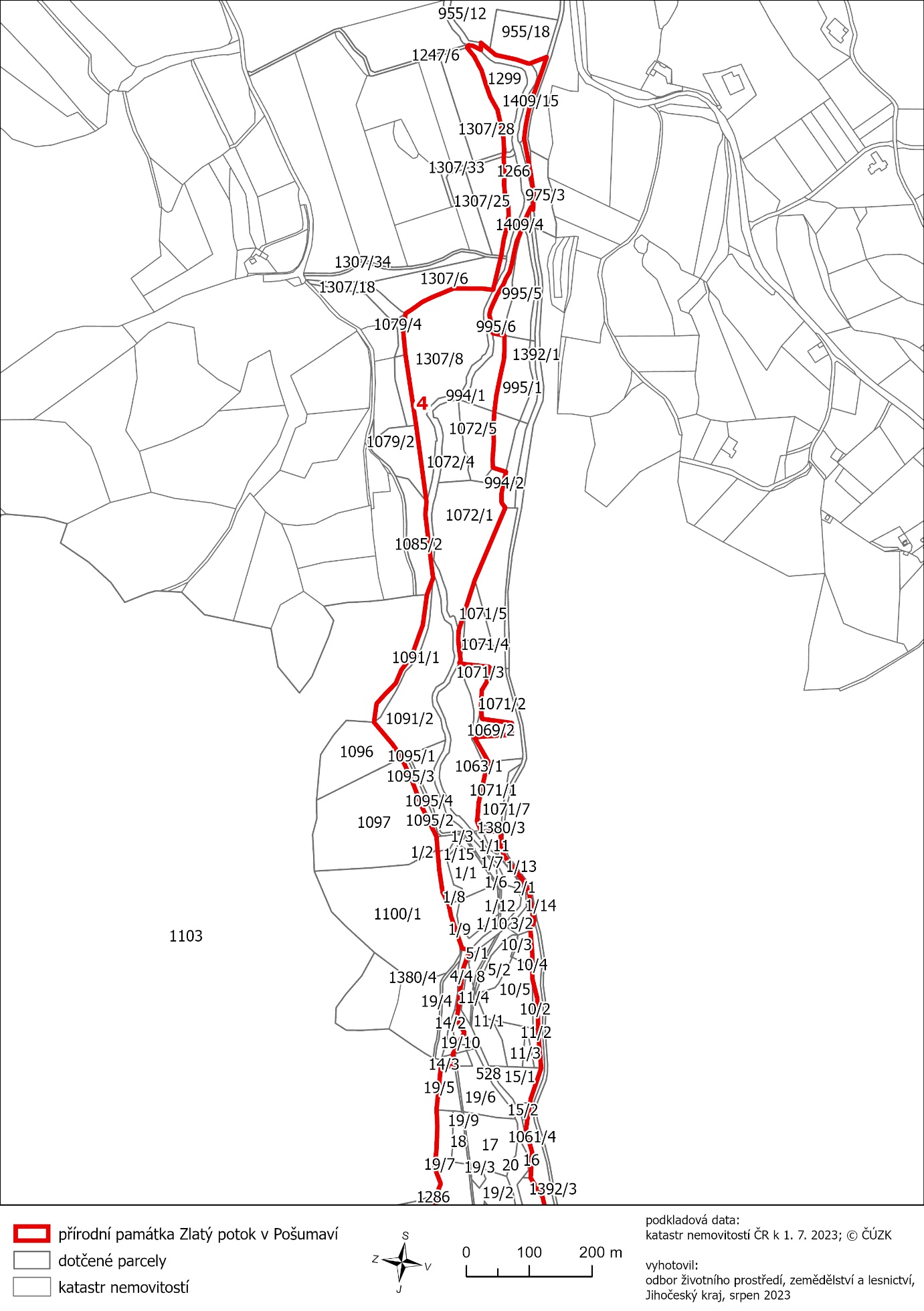 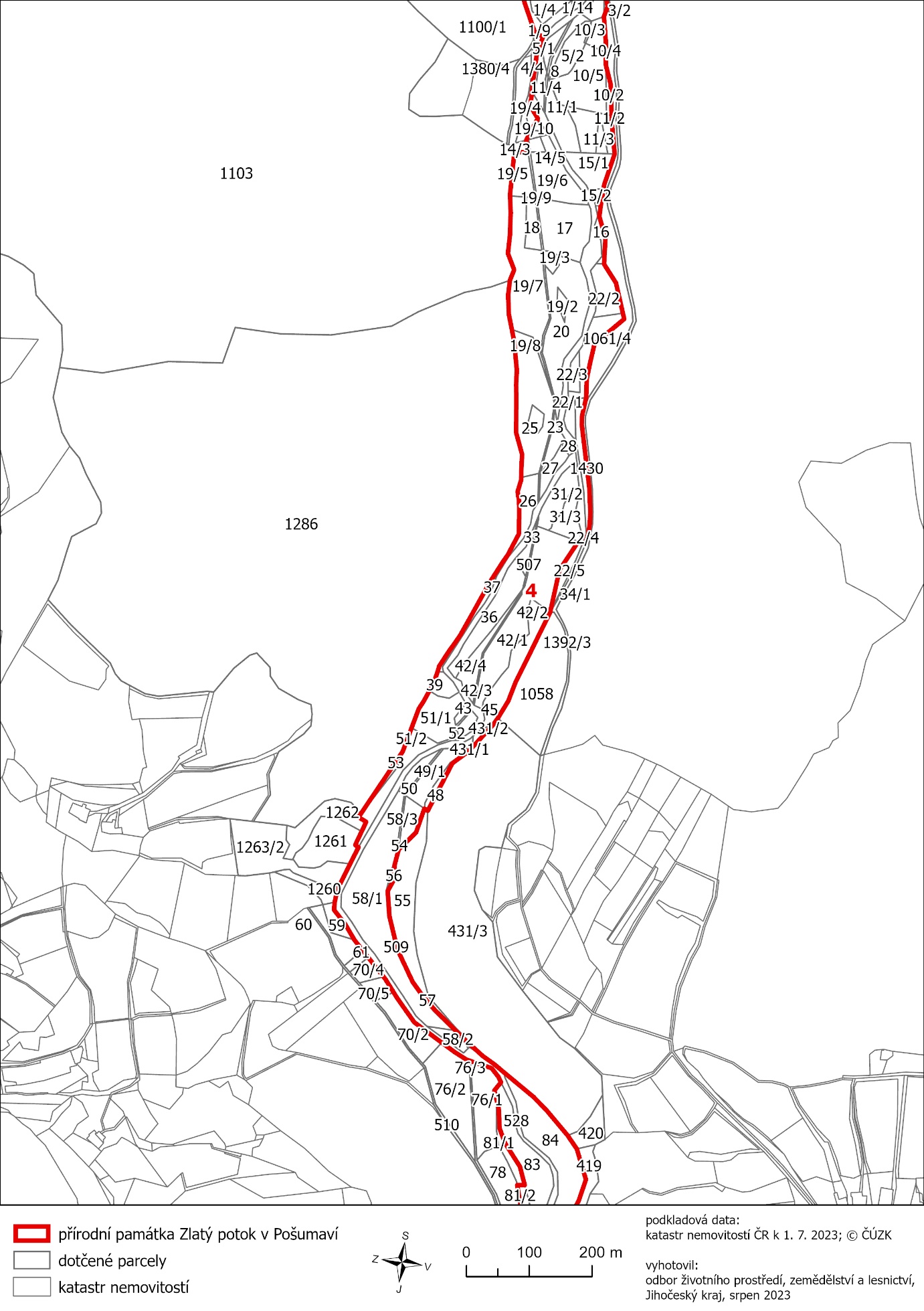 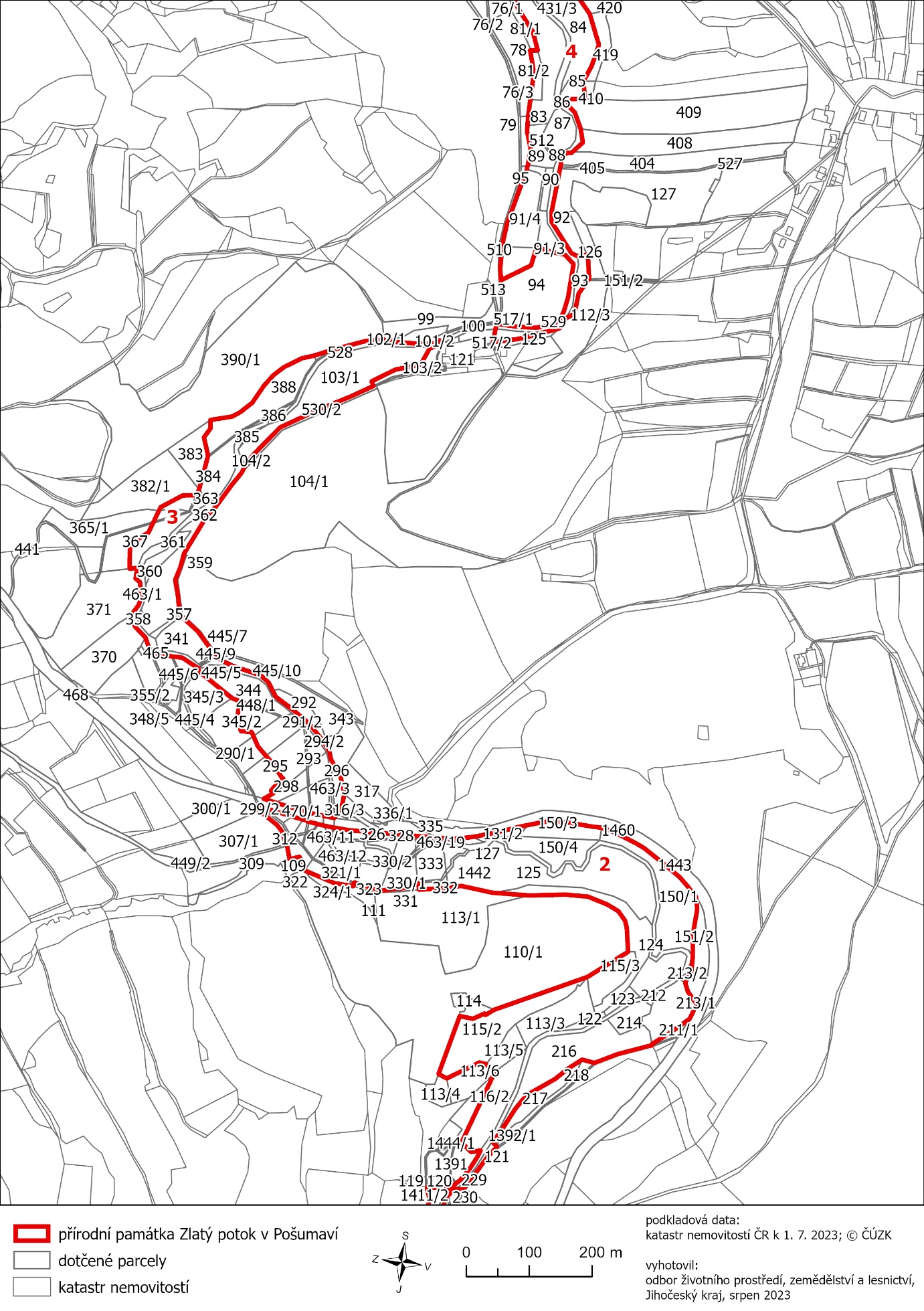 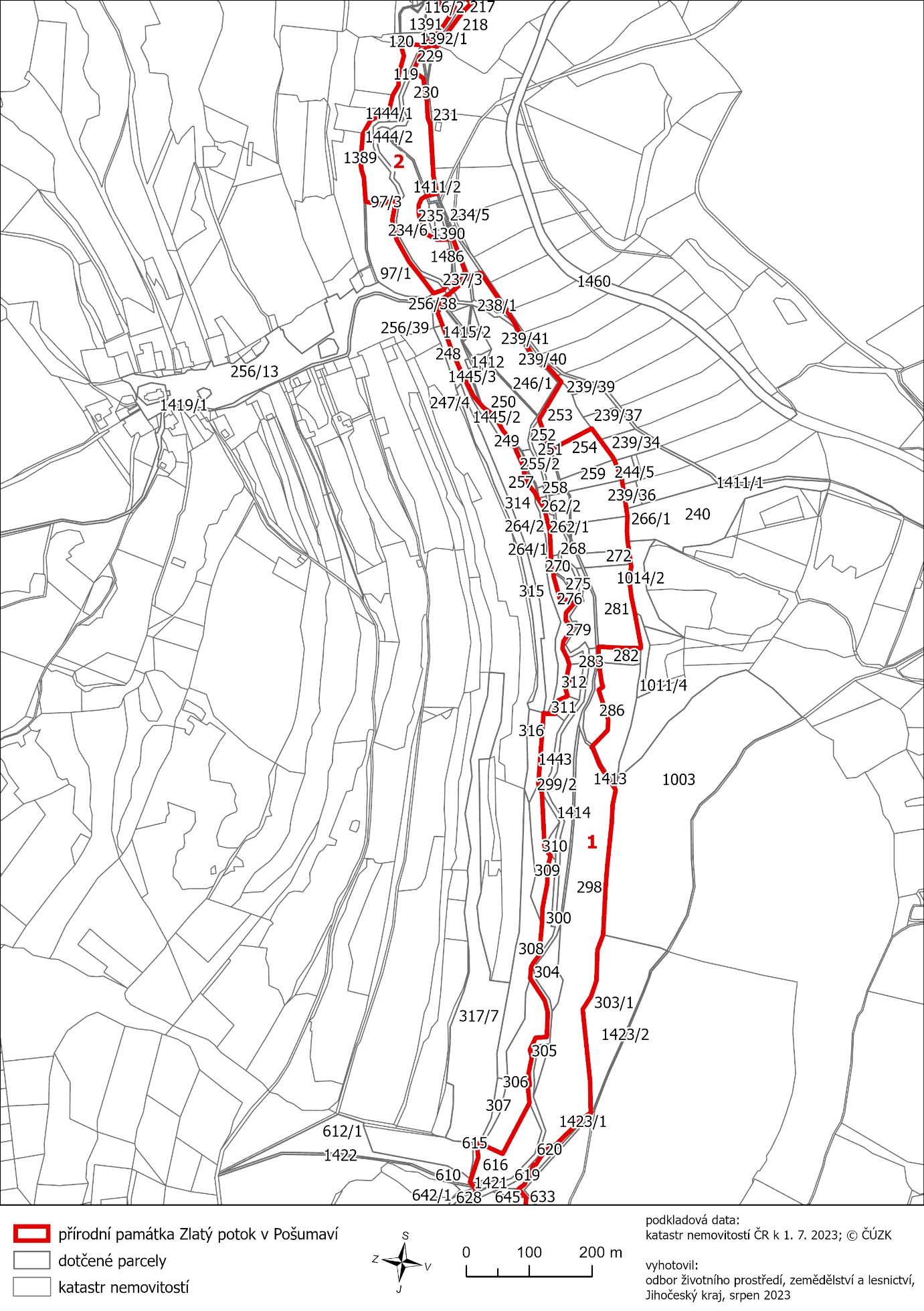 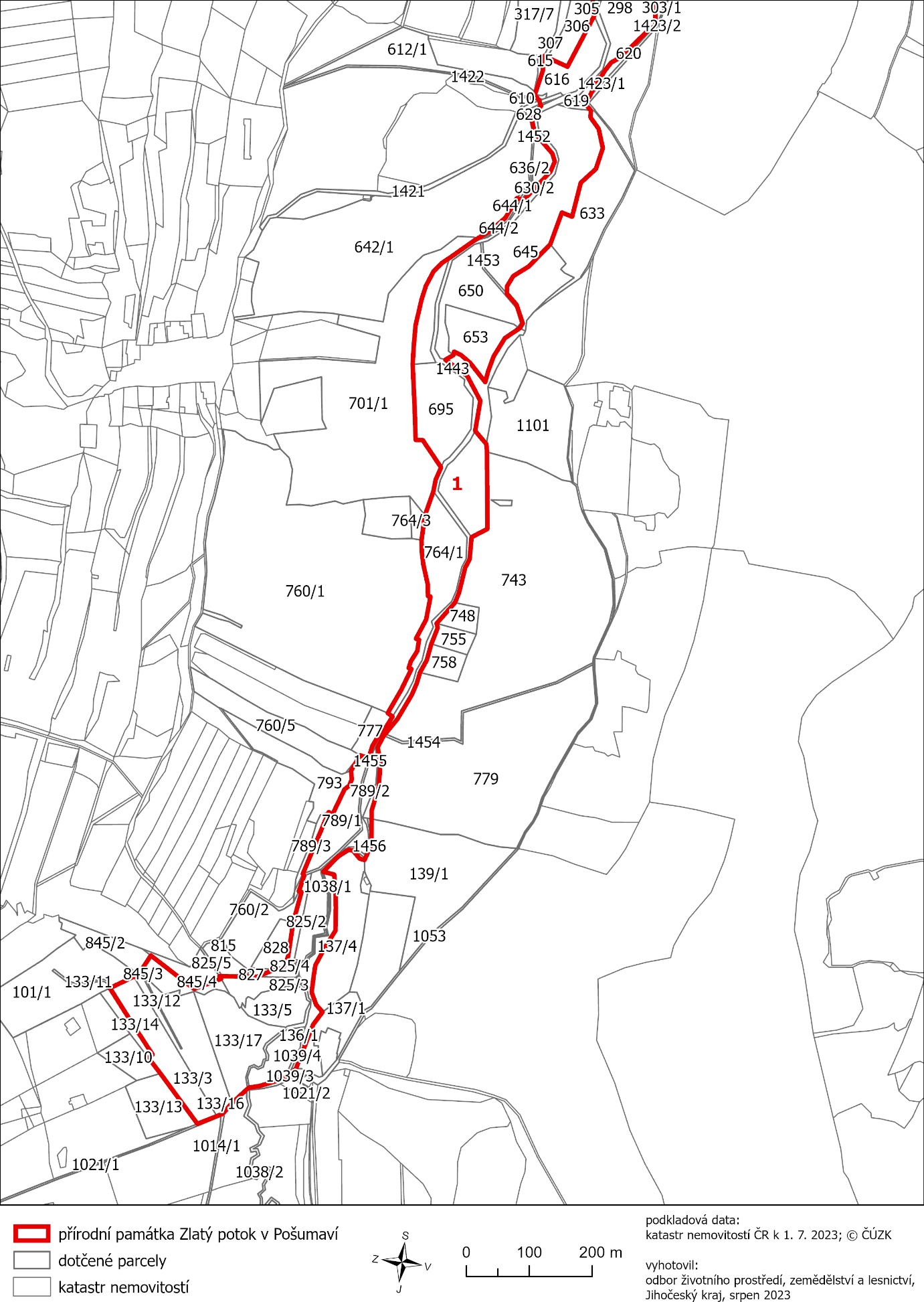 číslo bodusouřadnice – Y [m] souřadnice – X [m]pořadí bodu v obrazcizdroj souřadnic1783 946,271 160 615,271výpočet2783 942,761 160 613,522výpočet3783 924,741 160 607,583výpočet4783 883,191 160 668,514výpočet5783 871,791 160 686,645výpočet6783 868,411 160 692,766výpočet7783 842,011 160 740,577výpočet8783 839,691 160 744,788výpočet9783 816,921 160 758,309výpočet10783 805,471 160 771,0210výpočet11783 796,991 160 780,4411výpočet12783 832,161 160 839,5412výpočet13783 813,221 160 887,6413výpočet14783 748,671 160 854,2914výpočet15783 737,371 160 869,5415výpočet16783 735,471 160 872,1316výpočet17783 717,431 160 896,7217výpočet18783 713,001 160 903,4318výpočet19783 712,251 160 905,3919výpočet20783 700,511 160 935,9920výpočet21783 699,431 160 943,1221výpočet22783 693,581 160 981,6522výpočet23783 691,821 160 993,2623výpočet24783 692,691 161 017,2024výpočet25783 691,441 161 033,4125výpočet26783 689,481 161 047,3426výpočet27783 686,361 161 069,4827výpočet28783 685,861 161 073,0528výpočet29783 688,611 161 096,0529výpočet30783 685,461 161 121,7730výpočet31783 680,451 161 145,0631výpočet32783 670,361 161 199,4532výpočet33783 670,471 161 202,7833výpočet34783 698,711 161 202,3134výpočet35783 737,681 161 200,4435výpočet36783 737,681 161 223,3736výpočet37783 732,641 161 258,3937výpočet38783 730,551 161 263,9238výpočet39783 737,541 161 268,8939výpočet40783 722,281 161 316,4040výpočet41783 723,241 161 332,9241výpočet42783 746,611 161 356,8942výpočet43783 749,041 161 359,8143výpočet44783 746,931 161 361,3944výpočet45783 736,271 161 388,0545výpočet46783 710,451 161 427,5246výpočet47783 715,401 161 451,1747výpočet48783 716,701 161 478,2348výpočet49783 724,061 161 549,6249výpočet50783 726,551 161 582,0050výpočet51783 730,481 161 657,2651výpočet52783 739,481 161 680,9252výpočet53783 741,131 161 729,9453výpočet54783 749,671 161 754,8854výpočet55783 763,001 161 775,4955výpočet56783 751,261 161 889,1156výpočet57783 750,121 161 939,2557výpočet58783 765,161 161 950,1658výpočet59783 804,611 161 989,1059výpočet60783 820,701 161 998,1560výpočet61783 830,121 162 010,0561výpočet62783 837,361 162 021,5362výpočet63783 840,851 162 022,0263výpočet64783 855,681 162 053,2764výpočet65783 865,141 162 060,3165výpočet66783 853,001 162 074,1466výpočet67783 853,601 162 085,1167výpočet68783 840,601 162 103,4568výpočet69783 834,001 162 133,9269výpočet70783 844,951 162 166,7470výpočet71783 869,101 162 188,8371výpočet72783 882,861 162 242,6172výpočet73783 899,181 162 235,9773výpočet74783 917,561 162 286,2774výpočet75783 951,551 162 321,3275výpočet76783 976,611 162 336,8676výpočet77783 986,401 162 353,0477výpočet78783 986,621 162 364,6078výpočet79783 971,301 162 382,1379výpočet80783 961,341 162 411,9280výpočet81783 966,121 162 419,4081výpočet82783 989,771 162 435,1782výpočet83784 007,731 162 464,1683výpočet84784 016,371 162 487,7084výpočet85784 021,071 162 504,9385výpočet86784 044,911 162 474,6086výpočet87784 059,341 162 462,2287výpočet88784 070,681 162 456,6488výpočet89784 071,671 162 462,1589výpočet90784 084,501 162 469,3990výpočet91784 049,391 162 495,6391výpočet92784 028,851 162 534,5792výpočet93784 037,091 162 582,2893výpočet94784 019,361 162 603,0894výpočet95784 018,261 162 615,8395výpočet96784 017,531 162 737,7796výpočet97784 042,841 162 750,8497výpočet98784 045,921 162 785,8098výpočet99784 053,001 162 799,3899výpočet100784 062,791 162 839,04100výpočet101784 069,251 162 854,73101výpočet102784 098,391 162 887,68102výpočet103784 096,641 162 894,55103výpočet104784 106,821 162 920,14104výpočet105784 114,071 162 945,76105výpočet106784 124,861 162 965,48106výpočet107784 129,791 162 982,03107výpočet108784 137,871 163 000,82108výpočet109784 160,701 163 039,25109výpočet110784 180,051 163 062,73110výpočet111784 182,451 163 065,65111výpočet112784 192,151 163 083,83112výpočet113784 187,951 163 107,80113výpočet114784 190,291 163 146,67114výpočet115784 201,721 163 184,25115výpočet116784 201,831 163 197,81116výpočet117784 202,091 163 238,32117výpočet118784 213,111 163 262,90118výpočet119784 220,721 163 260,67119výpočet120784 231,471 163 247,95120výpočet121784 238,381 163 246,64121výpočet122784 278,801 163 281,57122výpočet123784 261,431 163 285,86123výpočet124784 259,211 163 307,46124výpočet125784 258,671 163 338,35125výpočet126784 259,261 163 374,65126výpočet127784 276,111 163 401,67127výpočet128784 291,331 163 429,87128výpočet129784 294,021 163 447,24129výpočet130784 297,191 163 472,57130výpočet131784 290,081 163 492,31131výpočet132784 279,801 163 503,87132výpočet133784 294,641 163 523,55133výpočet134784 322,141 163 593,55134výpočet135784 331,631 163 601,92135výpočet136784 335,511 163 604,93136výpočet137784 343,301 163 608,67137výpočet138784 347,011 163 610,45138výpočet139784 352,561 163 613,11139výpočet140784 379,751 163 621,16140výpočet141784 396,571 163 623,73141výpočet142784 399,031 163 625,43142výpočet143784 424,211 163 648,60143výpočet144784 439,421 163 665,63144výpočet145784 448,041 163 669,05145výpočet146784 478,871 163 681,26146výpočet147784 537,771 163 601,37147výpočet148784 556,851 163 576,56148výpočet149784 550,061 163 571,46149výpočet150784 576,321 163 531,69150výpočet151784 618,251 163 466,08151výpočet152784 615,671 163 464,84152výpočet153784 580,141 163 447,69153výpočet154784 572,651 163 444,08154výpočet155784 552,931 163 414,30155výpočet156784 484,231 163 467,32156výpočet157784 441,021 163 451,14157výpočet158784 443,941 163 446,97158výpočet159784 439,011 163 447,06159výpočet160784 400,171 163 447,73160výpočet161784 384,021 163 448,01161výpočet162784 356,341 163 436,52162výpočet163784 343,981 163 434,55163výpočet164784 339,881 163 429,75164výpočet165784 334,581 163 415,59165výpočet166784 326,531 163 361,62166výpočet167784 313,241 163 313,29167výpočet168784 317,631 163 312,74168výpočet169784 309,101 163 287,72169výpočet170784 311,261 163 284,80170výpočet171784 270,031 163 186,80171výpočet172784 264,141 163 190,81172výpočet173784 244,981 163 150,91173výpočet174784 237,351 163 144,84174výpočet175784 233,341 163 135,04175výpočet176784 234,561 163 121,51176výpočet177784 220,281 163 096,73177výpočet178784 206,501 163 101,24178výpočet179784 200,621 163 082,00179výpočet180784 187,281 163 059,60180výpočet181784 184,381 163 060,93181výpočet182784 168,531 163 035,42182výpočet183784 176,131 163 029,80183výpočet184784 154,761 162 993,08184výpočet185784 138,371 162 959,91185výpočet186784 142,841 162 958,64186výpočet187784 139,511 162 947,90187výpočet188784 129,171 162 931,41188výpočet189784 126,331 162 913,43189výpočet190784 131,361 162 911,96190výpočet191784 115,051 162 881,48191výpočet192784 108,191 162 845,30192výpočet193784 112,281 162 844,22193výpočet194784 112,471 162 825,88194výpočet195784 119,491 162 794,50195výpočet196784 121,881 162 775,46196výpočet197784 122,441 162 755,53197výpočet198784 116,941 162 716,17198výpočet199784 103,541 162 678,26199výpočet200784 099,941 162 659,68200výpočet201784 091,271 162 640,29201výpočet202784 120,591 162 596,87202výpočet203784 131,721 162 596,76203výpočet204784 133,391 162 545,02204výpočet205784 136,511 162 476,74205výpočet206784 134,761 162 447,59206výpočet207784 131,871 162 414,76207výpočet208784 122,291 162 373,72208výpočet209784 115,401 162 352,24209výpočet210784 103,211 162 329,27210výpočet211784 089,601 162 315,74211výpočet212784 077,811 162 308,00212výpočet213784 039,501 162 281,11213výpočet214784 032,761 162 276,95214výpočet215784 010,861 162 263,40215výpočet216783 988,651 162 244,04216výpočet217783 970,631 162 213,02217výpočet218783 966,731 162 214,32218výpočet219783 963,511 162 215,80219výpočet220783 960,671 162 217,00220výpočet221783 917,201 162 171,01221výpočet222783 910,381 162 155,07222výpočet223783 914,231 162 142,50223výpočet224783 942,451 162 109,96224výpočet225783 947,181 162 086,94225výpočet226783 932,041 162 066,61226výpočet227783 933,701 162 063,84227výpočet228783 934,981 162 058,36228výpočet229783 942,311 162 049,59229výpočet230783 929,051 162 009,99230výpočet231783 930,871 161 994,54231výpočet232783 927,531 161 987,57232výpočet233783 922,791 161 989,85233výpočet234783 890,271 162 004,73234výpočet235783 847,661 161 923,96235výpočet236783 850,381 161 895,84236výpočet237783 847,211 161 895,96237výpočet238783 849,181 161 877,22238výpočet239783 843,841 161 851,17239výpočet240783 847,041 161 839,82240výpočet241783 837,711 161 820,36241výpočet242783 820,141 161 819,35242výpočet243783 818,461 161 780,71243výpočet244783 823,241 161 761,57244výpočet245783 846,481 161 726,30245výpočet246783 844,971 161 708,15246výpočet247783 841,881 161 702,36247výpočet248783 832,201 161 689,53248výpočet249783 827,821 161 640,91249výpočet250783 826,911 161 614,88250výpočet251783 819,351 161 575,85251výpočet252783 818,821 161 549,00252výpočet253783 813,711 161 531,84253výpočet254783 817,151 161 528,58254výpočet255783 823,681 161 517,47255výpočet256783 827,771 161 432,84256výpočet257783 833,521 161 417,80257výpočet258783 825,141 161 305,31258výpočet259783 819,551 161 306,80259výpočet260783 806,221 161 306,82260výpočet261783 807,641 161 298,77261výpočet262783 802,401 161 286,07262výpočet263783 786,941 161 278,49263výpočet264783 791,561 161 263,30264výpočet265783 783,791 161 254,02265výpočet266783 788,191 161 246,69266výpočet267783 784,231 161 228,75267výpočet268783 788,161 161 216,76268výpočet269783 795,131 161 203,26269výpočet270783 793,761 161 192,30270výpočet271783 785,681 161 179,46271výpočet272783 776,531 161 167,17272výpočet273783 782,341 161 167,48273výpočet274783 790,071 161 158,30274výpočet275783 789,581 161 146,58275výpočet276783 774,501 161 129,48276výpočet277783 799,441 161 123,81277výpočet278783 809,151 161 089,28278výpočet279783 809,411 161 082,73279výpočet280783 812,401 161 080,47280výpočet281783 815,331 161 016,21281výpočet282783 824,291 160 980,26282výpočet283783 834,521 160 964,80283výpočet284783 839,621 160 955,53284výpočet285783 848,451 160 944,62285výpočet286783 856,031 160 925,69286výpočet287783 855,651 160 918,22287výpočet288783 869,051 160 888,91288výpočet289783 872,221 160 877,95289výpočet290783 889,761 160 857,86290výpočet291783 903,041 160 834,33291výpočet292783 921,461 160 820,53292výpočet293783 926,021 160 815,28293výpočet294783 936,601 160 803,10294výpočet295783 952,041 160 772,30295výpočet296783 959,511 160 757,41296výpočet297783 971,441 160 729,55297výpočet298783 986,051 160 690,66298výpočet299783 993,661 160 670,78299výpočet300783 988,071 160 658,26300výpočet301783 990,401 160 655,22301výpočet302783 991,551 160 653,72302výpočet303783 990,371 160 652,79303výpočet304783 987,731 160 650,71304výpočet305783 977,571 160 642,71305výpočet306783 968,891 160 635,88306výpočetčíslo bodusouřadnice – Y [m] souřadnice – X [m]pořadí bodu v obrazcizdroj souřadnic1784 254,731 159 720,101výpočet2784 270,401 159 724,082výpočet3784 274,481 159 702,573výpočet4784 276,361 159 699,964výpočet5784 282,551 159 679,745výpočet6784 290,731 159 669,396výpočet7784 318,771 159 646,987výpočet8784 324,341 159 640,988výpočet9784 315,821 159 641,839výpočet10784 311,281 159 642,2910výpočet11784 266,541 159 656,3011výpočet12784 248,981 159 660,9012výpočet13784 242,021 159 662,7213výpočet14784 242,281 159 664,0014výpočet15784 239,421 159 664,7115výpočet16784 225,801 159 668,1116výpočet17784 223,781 159 668,6117výpočet18784 214,551 159 670,9118výpočet19784 201,881 159 673,6819výpočet20784 196,831 159 674,2920výpočet21784 177,061 159 677,7921výpočet22784 141,751 159 680,9222výpočet23784 136,501 159 681,3923výpočet24784 132,521 159 681,7224výpočet25784 126,151 159 682,2525výpočet26784 095,741 159 684,8026výpočet27784 069,841 159 686,9827výpočet28784 055,321 159 688,1928výpočet29784 052,151 159 688,4529výpočet30784 047,511 159 688,8330výpočet31784 030,021 159 690,2631výpočet32784 017,101 159 690,7032výpočet33784 005,911 159 690,9933výpočet34784 001,241 159 691,1134výpočet35783 982,831 159 689,0835výpočet36783 979,491 159 688,5636výpočet37783 971,251 159 687,2837výpočet38783 946,011 159 682,4138výpočet39783 919,631 159 676,2139výpočet40783 904,001 159 672,2940výpočet41783 890,311 159 669,5841výpočet42783 877,371 159 666,9842výpočet43783 866,041 159 664,7143výpočet44783 850,441 159 663,7044výpočet45783 826,481 159 666,0645výpočet46783 805,851 159 669,4146výpočet47783 788,791 159 672,2947výpočet48783 773,971 159 673,9348výpočet49783 760,131 159 678,6349výpočet50783 741,221 159 687,6050výpočet51783 720,671 159 698,0151výpočet52783 706,531 159 706,2652výpočet53783 676,621 159 730,0953výpočet54783 649,471 159 752,7954výpočet55783 638,041 159 766,0455výpočet56783 631,141 159 774,7356výpočet57783 624,061 159 783,3957výpočet58783 622,011 159 803,0258výpočet59783 628,911 159 843,3759výpočet60783 629,161 159 878,7260výpočet61783 631,421 159 901,9261výpočet62783 641,181 159 919,6862výpočet63783 636,981 159 933,7663výpočet64783 622,801 159 953,8564výpočet65783 634,241 159 977,2465výpočet66783 666,061 159 999,7566výpočet67783 694,031 160 017,0067výpočet68783 693,671 160 018,8568výpočet69783 748,141 160 032,9069výpočet70783 785,671 160 047,0770výpočet71783 805,061 160 041,7371výpočet72783 827,761 160 056,1272výpočet73783 847,781 160 072,2973výpočet74783 887,331 160 094,6674výpočet75783 898,861 160 104,4375výpočet76783 911,641 160 120,2176výpočet77783 946,431 160 173,8977výpočet78783 941,661 160 178,3078výpočet79783 940,711 160 180,2979výpočet80783 954,761 160 194,9080výpočet81783 994,361 160 248,4281výpočet82784 004,991 160 246,6682výpočet83784 017,611 160 256,2183výpočet84784 019,201 160 257,4284výpočet85784 019,861 160 258,9385výpočet86784 032,401 160 287,3786výpočet87784 016,661 160 298,9287výpočet88784 011,011 160 334,1088výpočet89784 009,441 160 361,8889výpočet90784 005,561 160 371,7390výpočet91784 000,461 160 453,7891výpočet92783 994,621 160 481,7192výpočet93784 012,541 160 485,8793výpočet94784 019,821 160 490,7094výpočet95784 023,951 160 500,4695výpočet96784 023,791 160 512,6196výpočet97784 021,091 160 528,8097výpočet98784 017,441 160 538,4898výpočet99784 009,901 160 546,9099výpočet100783 994,431 160 555,06100výpočet101783 977,441 160 554,81101výpočet102783 969,981 160 551,66102výpočet103783 949,801 160 605,82103výpočet104783 964,531 160 620,80104výpočet105783 967,991 160 623,64105výpočet106783 980,611 160 627,92106výpočet107783 983,941 160 634,28107výpočet108784 000,391 160 639,90108výpočet109784 022,281 160 611,03109výpočet110784 038,931 160 590,32110výpočet111784 058,861 160 554,83111výpočet112784 063,041 160 540,59112výpočet113784 065,901 160 523,56113výpočet114784 059,961 160 492,13114výpočet115784 066,961 160 493,62115výpočet116784 082,821 160 498,61116výpočet117784 094,551 160 499,74117výpočet118784 095,311 160 497,27118výpočet119784 108,211 160 494,64119výpočet120784 110,991 160 456,25120výpočet121784 114,571 160 444,83121výpočet122784 116,161 160 431,68122výpočet123784 112,781 160 387,37123výpočet124784 100,291 160 365,60124výpočet125784 072,841 160 351,18125výpočet126784 070,641 160 348,47126výpočet127784 065,251 160 326,08127výpočet128784 055,931 160 310,18128výpočet129784 055,741 160 293,40129výpočet130784 047,451 160 263,47130výpočet131784 051,541 160 248,67131výpočet132784 051,671 160 243,95132výpočet133784 016,491 160 246,53133výpočet134784 006,081 160 238,38134výpočet135784 004,771 160 237,36135výpočet136783 998,851 160 232,73136výpočet137783 983,391 160 214,18137výpočet138783 972,001 160 196,39138výpočet139783 966,581 160 185,77139výpočet140783 981,921 160 188,12140výpočet141783 996,721 160 173,24141výpočet142783 995,991 160 171,09142výpočet143783 944,871 160 063,58143výpočet144783 957,561 160 048,94144výpočet145783 968,531 160 046,28145výpočet146784 020,511 160 071,56146výpočet147784 033,561 160 064,57147výpočet148783 999,761 159 972,69148výpočet149783 978,821 159 976,95149výpočet150783 960,121 159 968,57150výpočet151783 958,981 159 970,98151výpočet152783 944,661 159 962,60152výpočet153783 796,771 159 910,69153výpočet154783 731,971 159 870,78154výpočet155783 734,131 159 832,10155výpočet156783 736,961 159 821,22156výpočet157783 747,451 159 806,38157výpočet158783 765,011 159 795,75158výpočet159783 795,851 159 783,29159výpočet160783 830,961 159 780,14160výpočet161783 889,431 159 781,40161výpočet162783 947,651 159 777,10162výpočet163783 997,301 159 766,26163výpočet164784 018,721 159 769,23164výpočet165784 064,291 159 772,33165výpočet166784 065,211 159 765,05166výpočet167784 065,571 159 762,46167výpočet168784 083,601 159 769,42168výpočet169784 099,511 159 770,37169výpočet170784 124,521 159 773,78170výpočet171784 126,541 159 773,18171výpočet172784 167,571 159 761,02172výpočet173784 168,001 159 763,15173výpočet174784 169,121 159 766,69174výpočet175784 199,191 159 761,88175výpočet176784 246,651 159 741,69176výpočetčíslo bodusouřadnice – Y [m] souřadnice – X [m]pořadí bodu v obrazcizdroj souřadnic1784 204,661 159 565,751výpočet2784 189,841 159 591,082výpočet3784 183,421 159 620,013výpočet4784 186,391 159 635,994výpočet5784 193,161 159 650,045výpočet6784 199,361 159 658,656výpočet7784 211,611 159 656,197výpočet8784 215,101 159 655,498výpočet9784 216,191 159 655,279výpočet10784 233,011 159 651,7110výpočet11784 236,591 159 650,6811výpočet12784 239,371 159 649,8812výpočet13784 241,431 159 649,2813výpočet14784 247,331 159 647,5814výpočet15784 252,151 159 646,1915výpočet16784 282,171 159 637,5316výpočet17784 292,881 159 634,1217výpočet18784 311,551 159 628,1818výpočet19784 296,041 159 619,1919výpočet20784 299,931 159 615,4720výpočet21784 294,681 159 608,9021výpočet22784 280,361 159 596,2322výpočet23784 282,891 159 594,2623výpočet24784 297,361 159 571,9524výpočet25784 308,021 159 559,9825výpočet26784 320,711 159 545,2226výpočet27784 330,671 159 522,3527výpočet28784 347,681 159 520,8228výpočet29784 354,281 159 502,2529výpočet30784 350,511 159 480,5230výpočet31784 344,161 159 475,4931výpočet32784 362,161 159 468,5332výpočet33784 410,711 159 429,1533výpočet34784 417,131 159 424,5234výpočet35784 415,731 159 422,6435výpočet36784 414,991 159 421,6536výpočet37784 416,651 159 420,5537výpočet38784 418,541 159 419,3038výpočet39784 441,161 159 404,2939výpočet40784 456,321 159 402,4740výpočet41784 458,731 159 402,1841výpočet42784 482,941 159 397,1742výpočet43784 485,371 159 395,9743výpočet44784 493,631 159 389,8944výpočet45784 499,801 159 372,2145výpočet46784 516,171 159 355,3246výpočet47784 522,961 159 337,7747výpočet48784 510,311 159 320,4148výpočet49784 506,781 159 309,8249výpočet50784 508,241 159 284,8550výpočet51784 515,361 159 278,7751výpočet52784 512,631 159 261,8552výpočet53784 524,861 159 263,2253výpočet54784 524,321 159 223,8854výpočet55784 494,921 159 205,8555výpočet56784 487,911 159 191,2056výpočet57784 475,581 159 165,7257výpočet58784 440,531 159 147,0458výpočet59784 418,921 159 146,8059výpočet60784 414,491 159 137,5360výpočet61784 400,101 159 084,0161výpočet62784 406,691 159 054,9362výpočet63784 396,151 159 040,6763výpočet64784 396,541 159 027,3764výpočet65784 361,891 159 021,9465výpočet66784 348,791 159 014,9666výpočet67784 329,751 158 999,9867výpočet68784 311,231 158 973,0068výpočet69784 296,501 158 956,5669výpočet70784 279,411 158 943,5870výpočet71784 250,651 158 929,4771výpočet72784 231,551 158 925,3672výpočet73784 203,431 158 916,4873výpočet74784 149,671 158 902,1674výpočet75784 119,881 158 900,0875výpočet76784 119,621 158 902,3676výpočet77784 068,601 158 906,2477výpočet78784 042,971 158 906,3678výpočet79784 031,251 158 901,1679výpočet80784 029,861 158 906,5680výpočet81784 043,251 158 912,4281výpočet82784 046,811 158 912,3782výpočet83784 062,181 158 939,7183výpočet84784 102,131 158 947,4784výpočet85784 140,011 158 966,1085výpočet86784 137,191 158 973,4486výpočet87784 171,751 158 989,4887výpočet88784 226,761 159 011,9288výpočet89784 285,581 159 039,2289výpočet90784 326,751 159 080,9690výpočet91784 340,031 159 097,4791výpočet92784 347,091 159 111,5492výpočet93784 361,881 159 129,5693výpočet94784 380,691 159 155,2194výpočet95784 387,701 159 164,7295výpočet96784 401,431 159 178,5496výpočet97784 438,141 159 238,9397výpočet98784 444,381 159 261,3998výpočet99784 452,411 159 280,7099výpočet100784 448,001 159 306,81100výpočet101784 445,381 159 334,66101výpočet102784 442,751 159 338,42102výpočet103784 415,871 159 363,18103výpočet104784 400,681 159 384,21104výpočet105784 393,731 159 393,62105výpočet106784 388,471 159 400,74106výpočet107784 387,691 159 403,88107výpočet108784 361,211 159 417,18108výpočet109784 316,121 159 432,69109výpočet110784 303,601 159 444,14110výpočet111784 297,621 159 456,05111výpočet112784 292,541 159 466,17112výpočet113784 265,941 159 486,27113výpočet114784 239,411 159 508,88114výpočet115784 219,081 159 533,90115výpočet116784 207,241 159 552,33116výpočetčíslo bodusouřadnice – Y [m] souřadnice – X [m]pořadí bodu v obrazcizdroj souřadnic1783 746,871 156 644,901výpočet2783 746,801 156 664,582výpočet3783 739,021 156 695,653výpočet4783 737,481 156 745,014výpočet5783 737,111 156 757,045výpočet6783 732,791 156 805,856výpočet7783 749,321 156 854,347výpočet8783 750,411 156 860,938výpočet9783 754,961 156 888,349výpočet10783 757,111 156 904,9710výpočet11783 747,411 156 938,9411výpočet12783 749,601 156 980,4512výpočet13783 730,611 157 010,4813výpočet14783 719,671 157 058,3514výpočet15783 717,571 157 067,5715výpočet16783 764,731 157 106,6816výpočet17783 771,691 157 136,5917výpočet18783 777,101 157 162,4318výpočet19783 778,051 157 191,8719výpočet20783 784,501 157 220,8620výpočet21783 785,031 157 235,0221výpočet22783 772,971 157 336,0322výpočet23783 771,511 157 373,7523výpočet24783 772,321 157 392,3624výpočet25783 774,781 157 408,3325výpočet26783 778,911 157 424,1026výpočet27783 783,671 157 422,9827výpočet28783 790,531 157 420,4228výpočet29783 820,471 157 465,4129výpočet30783 835,361 157 532,6830výpočet31783 837,051 157 536,1431výpočet32783 865,911 157 594,3632výpočet33783 890,361 157 643,5233výpočet34783 901,991 157 673,3134výpočet35783 918,591 157 700,5635výpočet36783 926,751 157 711,9136výpočet37783 959,591 157 747,3337výpočet38783 964,201 157 752,3138výpočet39783 968,731 157 755,7639výpočet40783 990,801 157 771,8440výpočet41784 030,121 157 847,5741výpočet42784 035,401 157 843,9242výpočet43784 048,791 157 881,9843výpočet44784 076,241 157 908,6344výpočet45784 082,721 157 933,0745výpočet46784 083,401 157 956,0346výpočet47784 093,791 157 974,7747výpočet48784 090,931 158 014,9548výpočet49784 078,231 158 067,6249výpočet50784 054,291 158 118,3950výpočet51784 037,541 158 141,9351výpočet52784 018,941 158 163,1752výpočet53783 970,631 158 210,9453výpočet54783 942,611 158 236,2554výpočet55783 923,831 158 249,6755výpočet56783 908,531 158 262,5656výpočet57783 861,971 158 301,0857výpočet58783 840,901 158 322,6458výpočet59783 807,491 158 362,3759výpočet60783 792,931 158 383,6260výpočet61783 778,471 158 432,2661výpočet62783 789,991 158 466,0362výpočet63783 802,981 158 490,0863výpočet64783 800,621 158 517,6664výpočet65783 830,231 158 517,7365výpočet66783 829,821 158 518,6366výpočet67783 831,821 158 518,6567výpočet68783 825,951 158 530,3068výpočet69783 816,591 158 539,9369výpočet70783 807,391 158 565,7970výpočet71783 804,151 158 586,0671výpočet72783 822,521 158 602,1072výpočet73783 830,491 158 601,3173výpočet74783 838,281 158 609,3274výpočet75783 838,561 158 619,0175výpočet76783 838,721 158 619,9776výpočet77783 844,191 158 635,4677výpočet78783 854,411 158 694,9378výpočet79783 853,811 158 711,4579výpočet80783 853,721 158 713,2480výpočet81783 822,121 158 762,8281výpočet82783 812,201 158 767,7882výpočet83783 798,131 158 765,7083výpočet84783 795,841 158 775,8484výpočet85783 794,901 158 800,7185výpočet86783 796,411 158 804,1086výpočet87783 794,411 158 804,1087výpočet88783 795,831 158 806,0888výpočet89783 810,591 158 826,6389výpočet90783 817,281 158 858,6390výpočet91783 830,471 158 865,8791výpočet92783 840,911 158 881,9992výpočet93783 857,131 158 886,5893výpočet94783 864,121 158 887,8294výpočet95783 892,851 158 895,9095výpočet96783 910,641 158 899,4796výpočet97783 946,781 158 903,8097výpočet98783 939,991 158 883,0698výpočet99783 938,091 158 875,4199výpočet100783 907,831 158 879,53100výpočet101783 877,761 158 881,04101výpočet102783 851,781 158 876,62102výpočet103783 840,041 158 866,46103výpočet104783 834,381 158 855,71104výpočet105783 827,651 158 833,78105výpočet106783 818,731 158 780,14106výpočet107783 832,501 158 765,21107výpočet108783 851,411 158 761,35108výpočet109783 873,321 158 754,42109výpočet110783 877,431 158 754,30110výpočet111783 883,091 158 771,53111výpočet112783 886,251 158 782,33112výpočet113783 934,251 158 805,70113výpočet114783 935,421 158 786,77114výpočet115783 932,001 158 752,68115výpočet116783 930,651 158 742,94116výpočet117783 924,471 158 715,89117výpočet118783 892,921 158 629,98118výpočet119783 892,271 158 625,50119výpočet120783 891,191 158 622,80120výpočet121783 887,161 158 596,19121výpočet122783 892,711 158 569,60122výpočet123783 892,021 158 560,38123výpočet124783 890,891 158 545,13124výpočet125783 887,481 158 519,52125výpočet126783 882,931 158 485,41126výpočet127783 882,761 158 470,49127výpočet128783 887,801 158 441,13128výpočet129783 875,761 158 441,13129výpočet130783 883,481 158 411,60130výpočet131783 907,151 158 374,48131výpočet132783 915,791 158 351,01132výpočet133783 917,191 158 319,36133výpočet134783 924,241 158 291,11134výpočet135783 913,511 158 277,99135výpočet136783 917,661 158 269,40136výpočet137783 928,401 158 255,68137výpočet138783 962,311 158 244,18138výpočet139783 964,651 158 243,39139výpočet140783 968,391 158 242,12140výpočet141783 987,331 158 230,02141výpočet142784 007,851 158 215,06142výpočet143784 051,651 158 182,72143výpočet144784 078,601 158 144,62144výpočet145784 084,501 158 135,15145výpočet146784 097,261 158 114,67146výpočet147784 100,411 158 110,69147výpočet148784 124,771 158 079,96148výpočet149784 133,961 158 068,35149výpočet150784 146,661 158 052,32150výpočet151784 161,601 158 026,88151výpočet152784 179,151 158 004,65152výpočet153784 178,101 157 992,40153výpočet154784 173,781 157 971,73154výpočet155784 153,511 157 931,58155výpočet156784 140,191 157 905,21156výpočet157784 145,461 157 901,70157výpočet158784 135,161 157 880,12158výpočet159784 127,951 157 865,02159výpočet160784 140,111 157 857,53160výpočet161784 136,271 157 851,84161výpočet162784 069,961 157 753,53162výpočet163784 055,731 157 715,80163výpočet164784 044,281 157 685,45164výpočet165784 036,921 157 674,29165výpočet166784 027,341 157 657,06166výpočet167784 020,511 157 644,77167výpočet168784 014,461 157 626,89168výpočet169784 013,761 157 624,81169výpočet170784 011,711 157 617,77170výpočet171783 995,511 157 593,07171výpočet172783 986,861 157 581,33172výpočet173783 978,301 157 568,86173výpočet174783 959,811 157 536,06174výpočet175783 931,111 157 484,58175výpočet176783 911,391 157 453,90176výpočet177783 903,831 157 443,11177výpočet178783 902,711 157 441,52178výpočet179783 885,101 157 408,26179výpočet180783 884,651 157 382,32180výpočet181783 884,701 157 356,51181výpočet182783 887,141 157 341,38182výpočet183783 881,511 157 322,82183výpočet184783 881,461 157 318,80184výpočet185783 881,331 157 308,24185výpočet186783 879,981 157 282,23186výpočet187783 889,571 157 247,44187výpočet188783 889,141 157 193,12188výpočet189783 889,471 157 171,90189výpočet190783 888,411 157 148,44190výpočet191783 892,691 157 102,48191výpočet192783 896,341 157 083,99192výpočet193783 901,161 157 059,56193výpočet194783 902,121 157 028,95194výpočet195783 899,311 157 006,19195výpočet196783 892,591 156 989,49196výpočet197783 902,521 156 963,64197výpočet198783 899,291 156 934,08198výpočet199783 898,121 156 898,93199výpočet200783 899,131 156 872,42200výpočet201783 899,211 156 870,31201výpočet202783 892,301 156 803,09202výpočet203783 870,571 156 802,94203výpočet204783 873,551 156 784,03204výpočet205783 865,301 156 768,67205výpočet206783 855,001 156 749,52206výpočet207783 867,121 156 729,32207výpočet208783 864,931 156 713,85208výpočet209783 862,541 156 689,65209výpočet210783 856,571 156 647,39210výpočet211783 846,201 156 618,52211výpočet212783 858,481 156 616,59212výpočet213783 862,241 156 605,72213výpočet214783 876,131 156 565,61214výpočet215783 879,961 156 546,97215výpočet216783 889,641 156 527,35216výpočet217783 894,911 156 492,33217výpočet218783 897,511 156 462,57218výpočet219783 897,631 156 461,21219výpočet220783 897,751 156 459,64220výpočet221783 899,371 156 439,19221výpočet222783 921,701 156 393,63222výpočet223783 939,511 156 347,35223výpočet224783 955,021 156 313,89224výpočet225783 968,811 156 293,03225výpočet226783 998,831 156 257,58226výpočet227783 994,721 156 228,05227výpočet228783 981,271 156 213,22228výpočet229783 964,251 156 195,85229výpočet230783 955,261 156 174,61230výpočet231783 939,261 156 153,78231výpočet232783 921,101 156 103,22232výpočet233783 914,591 156 055,38233výpočet234783 904,801 156 028,75234výpočet235783 906,251 156 017,25235výpočet236783 911,211 155 977,93236výpočet237783 917,081 155 927,92237výpočet238783 915,291 155 908,02238výpočet239783 931,741 155 786,69239výpočet240783 948,721 155 674,76240výpočet241783 952,281 155 638,91241výpočet242783 948,521 155 609,28242výpočet243783 939,331 155 603,54243výpočet244783 921,571 155 590,86244výpočet245783 905,531 155 583,31245výpočet246783 872,361 155 569,65246výpočet247783 827,511 155 569,74247výpočet248783 809,301 155 571,94248výpočet249783 796,481 155 517,86249výpočet250783 792,441 155 492,60250výpočet251783 788,911 155 478,76251výpočet252783 784,551 155 453,97252výpočet253783 785,371 155 436,99253výpočet254783 790,451 155 419,59254výpočet255783 792,081 155 403,27255výpočet256783 791,351 155 394,22256výpočet257783 792,421 155 360,19257výpočet258783 791,741 155 353,76258výpočet259783 792,641 155 333,06259výpočet260783 795,241 155 318,10260výpočet261783 802,381 155 286,42261výpočet262783 813,861 155 265,99262výpočet263783 821,131 155 245,36263výpočet264783 827,581 155 224,20264výpočet265783 839,631 155 201,39265výpočet266783 850,851 155 187,67266výpočet267783 848,421 155 184,03267výpočet268783 841,461 155 184,89268výpočet269783 828,601 155 191,41269výpočet270783 828,801 155 179,91270výpočet271783 814,791 155 191,46271výpočet272783 805,151 155 199,46272výpočet273783 773,051 155 206,46273výpočet274783 751,901 155 213,33274výpočet275783 723,991 155 202,66275výpočet276783 731,191 155 223,93276výpočet277783 744,431 155 261,00277výpočet278783 747,131 155 267,13278výpočet279783 751,491 155 283,30279výpočet280783 754,291 155 295,00280výpočet281783 757,791 155 313,70281výpočet282783 759,941 155 332,28282výpočet283783 749,131 155 388,98283výpočet284783 745,031 155 417,56284výpočet285783 745,441 155 444,79285výpočet286783 749,071 155 440,77286výpočet287783 753,321 155 449,49287výpočet288783 761,331 155 466,73288výpočet289783 765,441 155 475,99289výpočet290783 765,201 155 478,34290výpočet291783 766,871 155 484,20291výpočet292783 771,801 155 495,08292výpočet293783 775,551 155 510,85293výpočet294783 779,261 155 529,84294výpočet295783 782,851 155 543,29295výpočet296783 789,111 155 554,05296výpočet297783 793,211 155 563,87297výpočet298783 797,081 155 569,80298výpočet299783 802,931 155 580,08299výpočet300783 809,971 155 595,13300výpočet301783 813,181 155 602,45301výpočet302783 815,431 155 611,48302výpočet303783 810,301 155 631,88303výpočet304783 809,911 155 640,72304výpočet305783 791,251 155 644,31305výpočet306783 791,271 155 667,50306výpočet307783 792,231 155 682,98307výpočet308783 797,461 155 706,45308výpočet309783 804,141 155 739,24309výpočet310783 807,341 155 765,48310výpočet311783 808,881 155 788,73311výpočet312783 808,141 155 812,39312výpočet313783 810,191 155 841,12313výpočet314783 809,581 155 853,90314výpočet315783 788,831 155 860,57315výpočet316783 791,991 155 874,90316výpočet317783 795,981 155 895,04317výpočet318783 795,821 155 909,38318výpočet319783 789,921 155 917,41319výpočet320783 838,341 156 031,84320výpočet321783 853,241 156 077,76321výpočet322783 864,161 156 112,72322výpočet323783 864,721 156 127,32323výpočet324783 863,271 156 142,36324výpočet325783 860,961 156 158,79325výpočet326783 863,041 156 163,97326výpočet327783 860,911 156 164,26327výpočet328783 851,821 156 165,87328výpočet329783 815,791 156 169,63329výpočet330783 819,721 156 194,29330výpočet331783 827,321 156 206,71331výpočet332783 828,791 156 236,72332výpočet333783 826,771 156 252,29333výpočet334783 779,551 156 258,80334výpočet335783 779,731 156 277,29335výpočet336783 839,141 156 281,26336výpočet337783 816,941 156 320,10337výpočet338783 820,641 156 333,23338výpočet339783 824,031 156 348,75339výpočet340783 832,361 156 385,41340výpočet341783 833,921 156 406,38341výpočet342783 835,021 156 414,31342výpočet343783 828,821 156 429,12343výpočet344783 825,211 156 432,51344výpočet345783 810,931 156 430,76345výpočet346783 798,901 156 430,44346výpočet347783 796,971 156 433,87347výpočet348783 797,151 156 448,89348výpočet349783 798,161 156 453,94349výpočet350783 790,491 156 471,32350výpočet351783 775,931 156 490,61351výpočet352783 759,641 156 510,88352výpočet353783 752,961 156 525,05353výpočet354783 743,841 156 571,93354výpočet355783 749,851 156 587,93355výpočet356783 746,941 156 625,70356výpočet